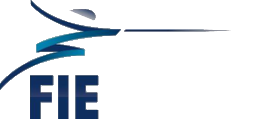 Aron Szilagyi (HUN)Residence		Budapest, HungaryOccupation		AthleteLanguages		English, French, HungarianHigher education	International Relations - Eotvos Lorand University: Budapest, HUNSPORT SPECIFIC INFORMATIONWhen and where did he begin this sport?	He took up the sport at age nine at Vasas SC in Budapest, Hungary.Why this sport?					His mother took him to a fencing club.Club/Team						Vasas SC: Budapest, HUNName of coach					Andras Decsi, HUNHandedness						RightMost influential person in career	His first trainer Gyorgy Gerevich. (Athlete, 03 Oct 2011)Hero/Idol	Hungarian fencers Aladar Gerevich and his son Gyorgy Gerevich. (Athlete, 03 Oct 2011)Injuries	:	Aron Szilagyi injured his right ankle while competing at the 2015 European Championships in Montreux, Switzerland (beac.hu, 15 Jun 2015)Sporting philosophy/motto 	"You can't always win but you always have to try" (Athlete, 03 Oct 2011)Awards and honours	Flag bearer for Hungary at the opening ceremony of the 2016 Olympic Games in Rio de Janeiro. (fie.org, 05 Aug 2016) In 2012, he was named an honorary citizen of both Budapest and Hevizgyork in Hungary. He also received the Hungarian Order of Merit with the Officer’s Cross in the same year. (Facebook page, 30 Mar 2016) ;He received the Hungarian Order of Merit with the Commander’s Cross in 2016 ;He was named Athlete of the Year in 2016 in Hungary.  (Facebook page, 12 Jan 2017).Ambitions	To improve his fencing to the highest level possible, to win an individual world championship and to compete on the 2020 Tokyo Olympic Games.Other information	Aron Szilagyi studies International Relationships at ELTE University, Budapest and Psychology at KRE University, Budapest ;He is an ambassador of the 2024 Budapest Olympic Bid.